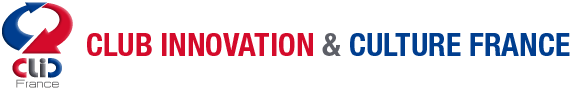 http://rnci.clicfrance.fr/INSTITUTION MEMBRE :....................................................................... Souhaite s'inscrire à la journée du jeudi 4 avril 2019Adresse :..........................................................................................................................Code Postal :........................  Ville :...............................................................REPRÉSENTÉE  PAR Prénom :.................................................... Nom :.............................................................Fonction dans l'institution :............................................................................................Téléphone :................................ Télécopieur :...............................Adresse mail :................................................................................Souhaite inscrire à la journée du jeudi 4 avril 20191er participantPrénom :.................................................... Nom :.............................................................Adresse mail :................................................................................2ème participantPrénom :.................................................... Nom :.............................................................Adresse mail :................................................................................3ème participantPrénom :.................................................... Nom :.............................................................Adresse mail :................................................................................Tarif : X inscription à la journée (incluant le déjeuner) :	    Institution :  	    	30 euros TTC par personne (25€ HT)Montant de l'inscription :Nombre de participants :		…	x 30€Signature :							Cachet de l'institution :Pour que l’inscription soit prise en compte, ce formulaire doit être complété et envoyé par mailAVANT LE LUNDI 18 MARS 2019Par mail à rnci2019@club-innovation-culture.fr Un devis sera envoyé par institution dès réception du bulletin d’inscription. Pour être prise en compte, l'inscription institution devra avoir fait l'objet d'un bon de commande reçu avant le vendredi 22/03/2019.Les inscriptions ne pourront être annulées que par mail reçu avant le 29/03/2019, 17.00 